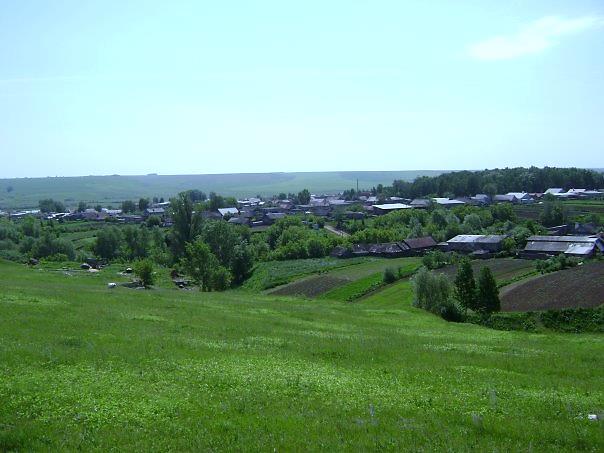 История родного краяАвтор-составитель: Т.Д.Насибуллина, учитель истории «Мамаширской средней школы», педагог дополнительного образования МБУ ДО «Центр детского творчества «Галактика» Кукморского муниципального района Республики ТатарстанИстория родного края. Дополнительная общеобразовательная общеразвивающая программа. Управление образования Исполнительного комитета Кукморского муниципального района МБУ ДО “ЦДТ “Галактика”, Кукмор, 2022 г.,13 с.Программа  предназначена для педагогов дополнительного образования, а также для учителей истории и классных  руководителей.  ©Насибуллина Т.Д. ©МБУ ДО “ЦДТ “Галактика”Оглавление Пояснительная записка …………………………………………………  4 Учебно-тематический план 1 года……………………………………..   6Содержание программы…………………………………………………  6Учебно-тематический план 2 года……………………………………..   7Содержание программы…………………………………………………  8Учебно-тематический план 3 года……………………………………..  10Содержание программы…………………………………………………10Методическое обеспечение ……………………………………………..12Литература ……….……………………………….……………………...14Приложения ……………………………………………………………...15Пояснительная записка        Программа составлена для изучения родного края при объединении дополнительного образования “История родного края” в МБОУ “Мамаширская средняя школа” и составлена на основе следующих нормативных документов:- Федеральный закон об образовании в Российской Федерации от 29 декабря 2012 года. 273-ФЗ.- Приказ Министерства образования и науки РФ от 09.11.2018 N196 «Об утверждении порядка организации и осуществления образовательной деятельности по дополнительным общеобразовательным программам», -Санитарно - эпидемиологические правила и нормативы СанПиН 2.4.4.3172-14 (Зарегистрировано в Минюсте России 20 августа 2014 г. N 33660), - Примерные требования к содержанию и оформлению образовательных программ дополнительного образования детей Министерства образования (Приложение к письму Департамента молодежной политики, воспитания и социальной поддержки детей Минобрнауки России от 11 декабря 2006 г. № 06-1844).- Устав учреждения.      Программа направлена на изучение истории семьи, школы, села,  района. В «Концепции духовно-нравственного развития и воспитания личности гражданина России» отмечено, что одной из базовых национальных ценностей является семья. Соответственно задачей духовно-нравственного развития является осознание ценности семьи как первоосновы принадлежности к многонациональному народу Российской Федерации, понимание  нравственных устоев, как семья, уважение к родителям. В современной России во всех слоях общества растет интерес к культурно-историческому наследию, к истории своего рода. Этот интерес формирует устойчивый социальный заказ на разработку моделей и программ духовно-нравственного воспитания детей через изучение своей семьи, своего рода и познание самого себя как неотделимой части этого целого.  Одной из актуальных задач современного образования и воспитания является обращение к национальным, культурным традициям своего народа, родного края, формирование у подрастающего поколения интереса и уважения к своим истокам. Программа направлена на решение данных проблем, что свидетельствует о её актуальности.Курс включает в себя изучение географического положения района, историю его образования и развития, историю семьи и школы, народные промыслы, становление производства и сельского хозяйства, хроника прифронтовой жизни на территории района, поэты, писатели. Основным предметом изучения является взаимосвязь экономических, социокультурных,  политико-правовых  и природных особенностей Кукморского района в историческом развитии, обуславливающих  его  всестороннее развитие. В этом заключается отличие и новизна  данной программы: она охватывает не только историю, но и экономику, природу, географические особенности, культуру  края. Также  она включает изучение  истории деревни с её происхождения вплоть до сегодняшнего дня. История нашего села Мамашир является частью истории района, а та, в свою очередь – частью истории республики. Поэтому здесь они даны в тесном соотношении.Программа ориентирована на учащихся 10-15 лет общеобразовательной школы и направлена на изучение истории семьи, школы, села, района.Цель программы: способствовать развитию личностных качеств учащихся средствами краеведения. Задачи:Познакомить учащихся с историей семьи, родного края;Способствовать развитию гражданских качеств учащихся, патриотического отношения к малой родине;Создать условия для изучения проблем развития края, формирования у школьников видения своего места в решении этих проблем, развития установки на необходимость внести личный вклад в совершенствование его жизни. Способствовать совершенствованию развития  аналитического мышления, умения самостоятельного поиска, анализа, систематизации, творческой обработки информации, необходимой для работы над собственной родословной.Программа по своей структуре состоит из  10 разделов:1. Введение, моя семья и родословная; 2. История края; 3. Образование; 4. Географическое положение, природа края 5. Население; 6. Экономическое положение, хозяйство; 7. Наш край сегодня; 8. Знаменитости края; 9. Обобщение и систематизация знаний.Каждый раздел, как правило, делится на темы. Программа рассчитана на 3 года, общий объем – 576 часов. Первый год- 144 часа, второй год-216 часов, третий год-216 часов.В объединении воспитываются 20 воспитанников 10-13 лет. Занятия проводятся в форме лекций, бесед, экскурсий, индивидуальных занятий.Ожидаемые результаты:Возрастет интерес к истории, краеведению;
2.  Возрастет самостоятельность, кругозор учащихся, их познавательные интересы;
3.  Возрастет чувство патриотизма, любви к своей малой родине;
4.  Сформируется чувство сопричастности к истории и ответственности за будущее своего населенного пункта, района, страны.Результативность освоения  данной программы проверяется диагностическими картами и картой результативности (в приложении).Формы подведения итогов реализации данной программыКонтроль за реализацией Программы  проводится в разных формах: контрольное занятие, итоговое занятие, тестирование, собеседование, зачет, защита творческих работ и проектов, конференция, олимпиада, конкурс, соревнование, в том числе, промежуточная и  итоговая аттестация, которые могут проходить в письменной или устной форме. Кроме этого, целесообразно проведение собеседований по основным темам раздела, практических работ, мини-конференций с защитой сообщений или проектов. А также:анкетирование; праздники;проектная деятельность;научно-исследовательская деятельность;коллективно-творческая деятельность;природоохранные акции; выставки поисково-исследовательских работ; проведение научной конференции  в рамках Дня науки в школе;участие в конкурсах научных и творческих проектов, конференциях различного уровня по профилю.Учебно-тематический план 1-й год обученияСодержание разделов учебно-тематического плана1-й год обученияВведение (2 ч.)Введение в курс. Ознакомление с программой, целями и задачами курса.Значение изучения материалов данной программы для ознакомления с историей своей семьи. Инструктаж по технике безопасности. Моя семья и родословнаяГенеалогия – вспомогательная историческая дисциплина. (12 ч.)Генеалогия в системе исторических знаний. Изучение семейной истории, родословия. Шәҗәрә. Изучение  и осмысление родовой истории. Краткая история генеалогии в России и Татарстане. Историки  и татарские исследователи, внесшие большой вклад в разработку генеалогии как вспомогательной исторической дисциплины.Методика составления родословия. (36 ч.)Родословие и формы его изображения. Родословие моей семьи, родословное древо. Практическое значение родословных в прошлом. Как составить родословную. Геналогические таблицы. Восходящая и нисходящая генеалогическая таблица.  Поколенная роспись. Родословный счет. Устные и вещественные генеалогические источники. (12 ч.)Генеалогическая  информация и генеалогические источники. Устные, вещественные и письменные источники. Особенности  сбора устной генеалогической информации. Эпиграфика. Письменные генеалогические источники. (16 ч.)Официальные генеалогические источники. Метрические документы. Семейные генеалогические источники. Обработка гегеалогической информации. Генеалогическая карточка. Архивные генеалогические источники. Архивы и архивная служба в России и Татарстане. Имя и родословная. (36 ч.)Наука об именах. Топонимика. Происхождение русских имен и фамилий, прозвищ. Происхождение татарских имен, фамилий и прозвищ. Имя и прозвище. Ономастика как наука, изучающая имена собственные. История возникновения имён, их многообразие, значение имён. Влияние различных культур на проникновение имён. Значения имён.  Откуда к нам пришли наши имена.Что такое фамилия. История возникновения фамилии. Фамилия как указание родства Редкие фамилии. Род занятий в фамилии. Фамилии от прозвищ, искусственные фамилии. Что может показать фамилия при исследовании истории семьи. Историческое прошлое  семьи.Термины родства и свойства. (10 ч.)Термины родства и свойства в русском и татарском языках. Способы исчисления степеней родства. Семья. Понятия  «поколение», «потомки», «предки».  Историческая хронология и генеалогия. (20 ч.)Историческая хронология. Разные системы исчисления времени суток, месяца, года. Счет времени. Календари и календарные системы. Общепринятые календари. Символы, гербы. (22 ч.)От личных знаков к государственному символу. Эмблемы и происхождение гербов. Геральдика. Правила составления гербов. Герб моей семьи. (32 ч.)История моей семьи. Как появилась моя семья. Личные гербы, тамги, тугры. Составление герба семьи. География рода. Знаменитые люди нашего рода. Историческая география. История населенных пунктов. Административно-территориальные изменения.Систематизация знаний. Итоговое обобщение. (18 ч.)Заключение. Обобщение изученного. Подготовка проекта. Презентация своего проекта. Учебно-тематический план 2-й год обученияСодержание разделов учебно-тематического плана2-й год обученияВведение (2 ч.)Ознакомление с содержанием, целями курса 2-го года обучения. Инструктаж по технике безопасности. Актуализация знаний, повторение 1-го года обучения.История края (118 ч.)Мое село  (14 ч.)Мое село. Происхождение моего села. Версии о происхождении села. Этимология названий села. Исторические источники о нашем селе.  Исторические памятники. Культурные памятники. Наш край (16ч.)Наш край, его прошлое.  Наш край в древности. Наш край в исторических источниках. Переселение народов в наши края. История происхождения Кукмора. Версии о происхождении Кукмора. Разные версии и мнения ученых по поводу возникновений селений. Исторические памятники района.  Культурные памятники края. Этимология названий района. Топонимика. Происхождение названий сел, рек, улиц, возвышенностей  края. Подготовка к защите работы. Презентация  исследовательской работы. Защита работы.История края до 17 века (14 ч.)Организация управления и административного деления. Социальная и национальная политика. Христианизация и хозяйство края. История края после завоевания Казанского ханства. Образование деревень в нашем крае.17-19 века, первая половина 20 века (52ч.)Наш край в 17 веке.  Исторические источники этого периода.  Наш край в 18 веке. Исторические источники этого периода. Образование губерний, уездов. Образование уездов, волостей. Участие земляков в освободительных движениях. Участие наших земляков в освободительных движениях под предводительством Пугачева. Край в 19 веке. Исторические источники этого периода. Земляки в Отечественной войне.  Край в Отечественной войне.После реформы 1861 года.  Кризис феодализма и развитие капиталистических отношений после реформы 1861 года. Развитие капиталистических отношений в крае. Медеплавильные заводы. Мастерские и мануфактуры. История края в первой пол. 20 века. Исторические источники этого периода. Годы революции. Перевороты 17 года. Годы Первой мировой войны. Годы коллективизации. Колхоз «Электро». Годы террора, жертвы репрессий. Подготовка к исследовательской работе. Выполнение исследовательской работы.Защита исследовательской работы.Наш край в годы Великой Отечественной войны (48 ч.)Наш край в годы ВОВ.  Наш  школьный музей о ВОВ.  Герои Советского Союза. Односельчане в ВОВ. Земляки на фронтах. Земляки-легионеры. Земляки – легионеры, соратники Мусы Джалиля (Нух Идрисов – повторивший  подвиг А.Матросова).   Вклад односельчан в Победу.   Они вернулись с Победой.Труженики тыла в годы войны.  Работа детей  в тылу. Дети войны.Работа в музее. Сбор информации для Книги Памяти. Сбор информации о ветеранах. Книга Памяти. Край после войны (22ч.)Край после войны. Восстановление хозяйства. Наш край во второй половине 20 века. Воины- афганцы. Участие в боевых действиях. Документы, отражающие  этот период. Край в годы реформ. Подготовка к исследовательской работе. Выполнение исследовательской работы. Защита исследовательской работы.История культуры и религии (50 ч.)Понятие материальной и духовной культуры.  Материальное наследие народа. Духовное наследие народа. Материальная и духовная культура края первых переселенцев.  Этнография села, района, республики. Быт, обычаи, одежда, пища, язык… Формирование материальной и духовной культуры края. Урок в музее. Фольклор, народное творчество татарского народа. Фольклор, народное творчество края и села. Народные праздники, традиции народов нашего района. История религии республики. История религии края и села. Культура республики, края, села в 18-19 годах. Развитие культуры республики, края, села в начале 20 века.        Культура республики, села, края в годы ВОВ.  Культура нашего края в послевоенное время. Культура современного Татарстана.  Деятели культуры села, края и  республики.Искусство края: художники, композиторы, певцы, танцоры. Представители самодеятельности из народа, духовная жизнь. Знакомство с творчеством М.Исмагилова. Знакомство с творчеством Р.Рахман. Знакомство с устным народным творчеством села.Подготовка и обсуждение тем  к проектам. Работа над проектами.  Защита проектов. Образование (24 ч.)История формирования народного образования, истоки образования – медресе.История просвещения республики. История просвещения края. История просвещения села. Просветители края. Учебные заведения, школы. Подготовка и обсуждение тем  к проектам. Работа над проектами. Защита проектов. Промежуточная аттестация. Итоговое занятие.Учебно-тематический план 3-й год обученияСодержание разделов учебно-тематического плана3-й год обученияВведение (2 ч.)Введение. Ознакомление с содержанием, целями курса 3-го года обучения. Инструктаж по технике безопасности. Актуализация знаний, повторение 2-го года обучения.Географическое положение, природа края (46ч.)Физико-экономико-географическое положение края. Географические координаты села. Географические координаты района. Графические координаты крайних точек района, территория, с какими районами, республиками и областями граничит, размеры района с запада на восток и с севера на юг, наиболее крупные населенные пункты. Территория села. Территория района. Соседние районы, области. Населенные пункты. Полезные ископаемые. Реки, озера села. Реки и озера района.  Реки, протекающие по территории Кукморского района, их протяженность, глубина. Озера. Родники. Родники села. Родники района. Растительный мир. Хвойные и смешанные леса. Поля и горы, возвышенности. Животный мир-птицы.  Обитатели лесной и лесостепной зоны. Основные виды птиц. Животный мир-животные.  Климат. Рельеф. География района в разные периоды. Красная Книга района. Меры по сохранению животного мира на территории района. Экологические проблемы. Топонимика села. Топонимика района. План-карта села. Составление карты района. Выполнение  исследовательской работы. Защита работы.Население края (38 ч.)Переселение народов в наши края. Многонациональный состав района.  Численность поселкового и сельского населения района. Расселение населения.Населенные пункты, села, их расположенность. История формирования этнического состава района. Этнические группы и их численность по району, национальный состав. Татарские села и их происхождение. Марийские села и их происхождение. Удмуртские села и их происхождение. Русские села и их происхождение. Легенды о народах района. Особенности языковой и разговорной речи. Исторические источники о населении края. Историки о населении края. Культурные особенности населения. Моя национальность.Понятие толерантности. Мое чувство патриотизма. Выполнение творческой работы. Защита проектов. Экономическое положение, хозяйство (22 ч.)Экономика и хозяйство первых поселений Татарстана. Общая характеристика хозяйства района. История складывания хозяйственных отношений, основ экономики края, промыслы. Экономика и хозяйство первых поселений района.Экономика и хозяйство села в период возникновения. Экономика и хозяйство района до 18 века. Экономика и хозяйство села с возникновения до 18 века.Крестьянство в период 18-19 веков. Село  в период 18-19 веков. Промыслы народов Татарстана. Промыслы народов района. Промыслы народов села. Кустарные промыслы в архивных документах. Кустарные промыслы. Итоговое занятие.Становление промышленности края (32 ч.)От мастерских- к фабрикам. История развития промышленности. Медеплавильные мануфактуры. Первые предприятия. Основные промышленные предприятия 19 в. Основные промышленные предприятия начала 20 в. Основные промышленные предприятия края в 20 в. Предприятия края в  1930-х годах. Меценаты – промышленники. Экономика в довоенные годы. Экономика в годы ВОВ. Годы восстановления хозяйства. Основные предприятия Кукмора. Основные предприятия республики.  Структура промышленности-легкая и пищевая промышленность, строительные организации. Промышленность, отрасли промышленности.       Экономика села, района, республики в годы ВОВ. Годы восстановления хозяйства в селе, районе и республике.  Основные предприятия Кукморского района сегодня. Предприятия легкой промышленности. «Кукморский валяльно-войлочный комбинат»,  Кукморский завод строительных материалов, завод «Металлопосуды»,  «Кукморская швейная фабрика», Кукморская меховая фабрика «Мелита». История создания фабрик, основные выпускаемые продукции. Другие предприятия района.          Подготовка и обсуждение тем  к проектам. Подготовка проектов. Работа над проектами. Защита проектов. Сельское хозяйство (10 ч.)История становления сельского хозяйства. Структура-общая площадь земель. Ведущие отрасли сельского хозяйства. Растениеводство, виды сельскохозяйственных культур, выращиваемых в районе, животноводство, его отрасли.  В районе возделываются озимая рожь, яровая пшеница, ячмень, овес, горох, картофель.  Главные отрасли животноводства — молочно-мясное скотоводство, свиноводство. Социально-экономическое развитие (8 ч.)Транспорт, его основные виды- железнодорожный и автомобильный транспорт. История строительства железной дороги. Строительство железной дороги в районе. Торговля. Здравоохранение. Связь, средства связи. История создания сети связи.Наш край сегодня (18ч.)Кукморский край в сегодняшние дни. Герб и флаг Кукморского района. Сайт района и села. Кукморский район в РТ и в России. Состояние экономики,  культуры.  Преобразования на селе. Подготовка к исследовательской работе. Выполнение исследовательской работы. Защита работы. Защита исследовательской работы.Знаменитости края (24 ч.)Знаменитости края. Выдающиеся личности края – поэты, ученые, литературные критики, композиторы, певцы, Герои труда,  Заслуженные деятели разных отраслей современности.Выдающиеся люди села. Предприниматели края в истории. Меценаты. Спортсмены-чемпионы. Выдающиеся в области науки:  физики, медицины, космонавтики. Поэты  и писатели села. Поэты и писатели района. Литературные критики. Певцы, композиторы, гармонисты. Наши знаменитые земляки за границей республики. Земляки – художники. Герои труда. Герои Советского Союза. Заслуженные деятели разных отраслей. Встречи со знаменитыми людьми. Подготовка к исследовательской работе.  Выполнение работы. Защита исследовательской работы.Обобщение и систематизация знаний (12 ч.)Систематизация знаний о крае. Экскурсия в музеи района. Изучение экспозиций школьного музея. Подготовка  экскурсовода школьного музея. Проведение экскурсии в роли экскурсовода  школьном музее.Итоговое занятие. Зачет.Методическое обеспечение Формами занятий могут быть экскурсии, лекции, практикумы, семинары, походы, конкурсы, защиты проектов.Предполагается использование учащимися мультимедийных ресурсов и компьютерных технологий для обработки, передачи, систематизации информации, создания баз данных, презентации результатов познавательной и практической деятельности, выполнения поисково-исследовательских работ.Примерные формы  работ с  учащимися:Местный материал, с одной стороны - средство активизации познавательной деятельности.При изучении предлагаемого материала обязательно формирование у школьников умений и навыков проводить работу с документами. С помощью документов учащиеся находят необходимую информацию об истории своего края, углубляя свои познания в истории. Можно провести занятия в школьном музее. Распространен метод, когда сам учитель рассказывает, используя музейный экспонат, есть другой вариант – сочетание рассказа учителя с показом экспонатов и самостоятельной работой учащихся над материалом музея. Такие уроки обычно проводятся при изложении нового материала по истории края. Их результативность зависит и от подготовки учащихся к уроку, качества проверки и закрепления материала на последующих уроках.Также можно провести уроки – экскурсии. За день до экскурсии  проводится  подготовка к ней учащихся по следующему плану: а) краткое объяснение цели; б) запись плана; в) распределение заданий; г) подготовка домашнего задания; д) беседа о правилах поведения в музее.Можно изучать историю своего края, применяя метод творческих работ учащихся: письменные работы, написание биографий известных людей края и др.Литература Литература для родителей:1. Ислаев Ф.Г. Я и моя родословная.- Казань: Магариф, 2009 г.
2. Книга героев. –Татарское книжное издательство, 2000 г.
3. Сабирова Д.К., Шарапов Я.Ш. Ватаныбыз тарихы. Казан, “Мәгариф” нәшрияты, 2001 г.
4. С.А.Сафина. Кукморский край. Регионы. Издательский дом “Новости Мира” 2008 г.
5. Шәрифуллин Н.Ш. Гасырдан – гасырга, буыннан- буынга.- Казан: Милли китап, 2000 г.
6. Школьная энциклопедия. Москва-«ОЛМА-ПРЕСС Образование», 2003 г.Литература для воспитанников:Ислаев Ф.Г. Я и моя родословная. К:Магариф, 2009 г.С.А.Сафина. Кукморский край. Регионы. Издательский дом “Новости Мира”, 2008 г.3. Шәрифуллин Н.Ш. Гасырдан – гасырга, буыннан- буынга.- Казан: Милли китап, 2000 г.4. Школьная энциклопедия. Москва-«ОЛМА-ПРЕСС Образование», 2003 г.Литература для педагога:1. Беркутов В.М. Дореволюционные школы на территории Татарстана. –Казань: РИЦ «Школа», 2007 г.
2. Бикбулатов Р., Мустафин Р. Казань и её слободы- Казань: издательство “Заман”, 2001 г.
3. Валеева З.Р., М.Х.Хасанов, А.А.Иванов. Алар илгэ Жину алып кайтты. Редакция “Книга Памяти”, 2008 г.
4. Ислаев Ф.Г. Я и моя родословная.- Казань: Магариф, 2009 г.
5. Книга героев. –Татарское книжное издательство, 2000 г.
6. Сабирова Д.К., Шарапов Я.Ш. Ватаныбыз тарихы. Казан, “Мәгариф” нәшрияты, 2001 г.
7. С.А.Сафина. Кукморский край. Регионы. Издательский дом “Новости Мира” 2008 г.
8.Шәрифуллин Н.Ш. Гасырдан – гасырга, буыннан- буынга.- Казан: Милли
китап, 2000 г.
9.Школьная энциклопедия. Москва-«ОЛМА-ПРЕСС Образование», 2003 г.Карта индивидуального развития воспитанникаДиагностическая карта освоения программы№ Разделы  ВсегоТеорияПрактика  1Введение 22   2Моя семья и родословнаяГенеалогия – вспомогательная историческая дисциплина1266Методика составления родословия16610Устные и вещественные генеалогические источники844Письменные генеалогические источники14104Имя и родословная20812Что такое фамилия.16610Термины родства и свойства844Историческая хронология и генеалогия1046Символы, гербы1046Герб моей семьи2410143Промежуточная аттестация22   4Итоговое занятие.22Всего часов:                          1446480№ Разделы Всего ТеорияПрактика1Введение 222История краяМое село1046Наш край 22814История края до 17 века146817-19 века, первая половина 20 века522230Наш край в годы Великой Отечественной войны281018Край после войны22814История культуры и религии5022283Образование 12664Промежуточная аттестация225Итоговое занятие.22Всего часов:                          21688128№ Разделы  Всего ТеорияПрактика№ Разделы  1Введение 222Географическое положение, природа края4620263Население края3822164Экономическое положение, хозяйство221012Становление промышленности края321022Сельское хозяйство1046Социально-экономическое развитие8445Наш край сегодня181086Знаменитости края2410147Обобщение и систематизация знаний12488Итоговая аттестация229Итоговое занятие22Всего часов                         216961201.“Родной край”- составление небольшого рассказа  2.Викторина – ответы на вопросы3.Проверка знаний о природе края - опрос4.“Народы моего края”-исследовательская работа5.“Промышленные объекты моего села” – поисковая работа6.“Устное народное творчество края” – исследовательская работа7.“Дети войны” – поисковая работа8.“Как я помню первый день войны?” – интервью с односельчанами9.“Социально- экономическая жизнь края” – составление  устного рассказа10.11.Конкурс  на выполнение  роли экскурсовода в музее;“Наш знаменитый земляк” – исследовательская работа12.Выполнение научно-исследовательских работ, презентаций, выставокФИО Тема проектной   работыИтог выполнения проектаДостижения воспитанникаДостижения воспитанникаДостижения воспитанникаДостижения воспитанникаДостижения воспитанникаДостижения воспитанникаДостижения воспитанникаДостижения воспитанникаДостижения воспитанникаДостижения воспитанникаДостижения воспитанникаДостижения воспитанникаУчастие в конкурсах Участие в конкурсах Участие в конкурсах Участие в конкурсах Участие в конкурсах Участие в конкурсах Участие в конференцияхУчастие в конференцияхУчастие в конференцияхУчастие в конференцияхУчастие в конференцияхУчастие в конференцияхдатаНазвание  и место проведениярезультатДиагностические тестированияДиагностические тестированияДиагностические тестированияДиагностические тестированияДиагностические тестированияДиагностические тестированияДиагностические тестированияДиагностические тестированияДиагностические тестированияДиагностические тестированияДиагностические тестированияДиагностические тестированияДиагностические тестированиядататемабаллмакс.балл№п/пФИОРаздел 1Раздел 2Раздел 3Раздел 4Раздел 5Выполнение проектаитог